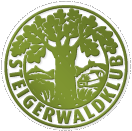 Gemeinsamer Jahresausflug der Wanderer und der  Mountainbike-Gruppe                         STEIGERWALDKLUB Gerolzhofen    Termin:                   31.05.2018  -  03.06.2018Übernachtung:    Hotel „AHORN Hotel Am Fichtelberg“, 09484 Kurort Oberwiesenthal                                 Inklusive Halbpension                                 MTB-Mitnahme ist organisiert, Kinder können mitgenommen werden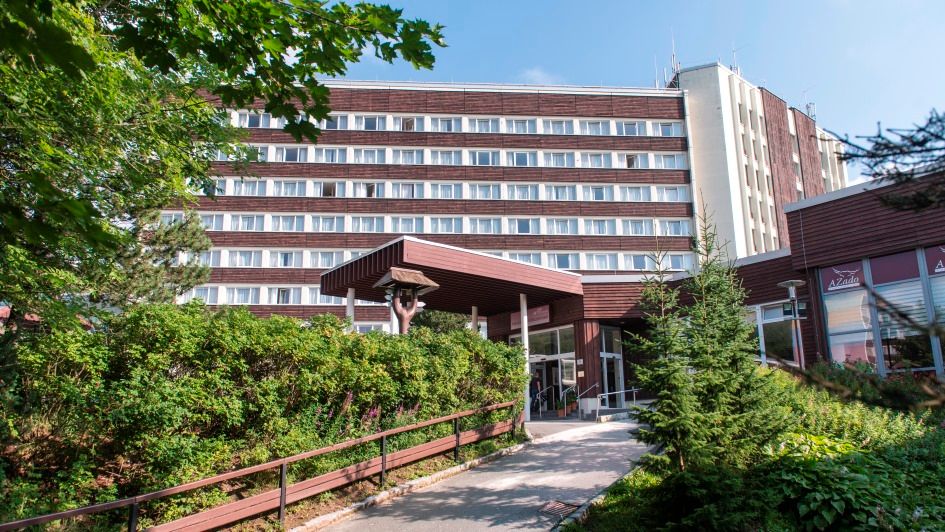 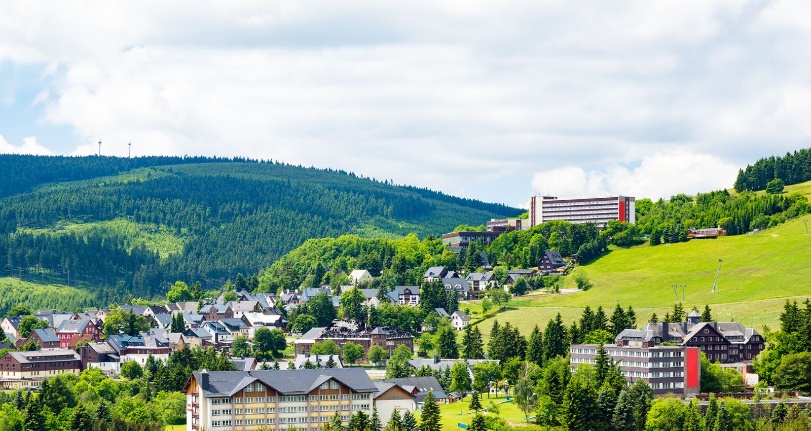 Programm:   31.05.2018:            Anreise ins Erzgebirge mit Erlebnisaktivitäten auf der Tour                                 Abends: Gemeinsames Abendessen im Hotel 01.06.2018:           Wanderaktivitäten (geführte Touren)                                 Mountainbiker-Aktivitäten (u.a. Trailcenter Rabenberg –                                 www.trailcenter-rabenberg.de )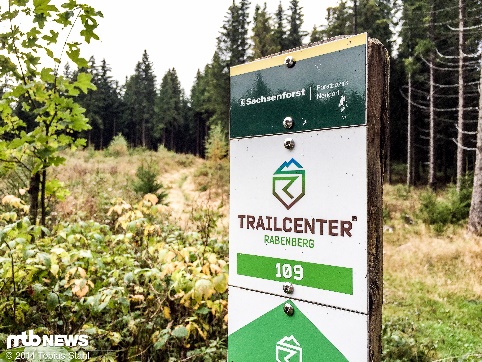 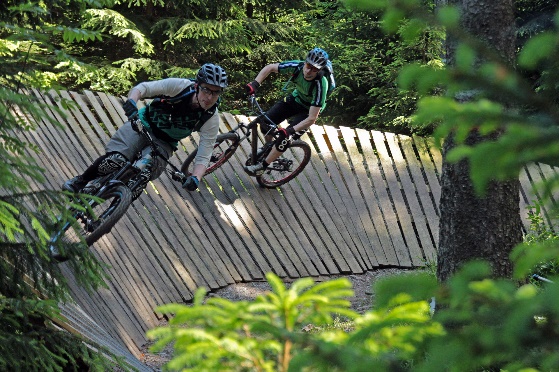 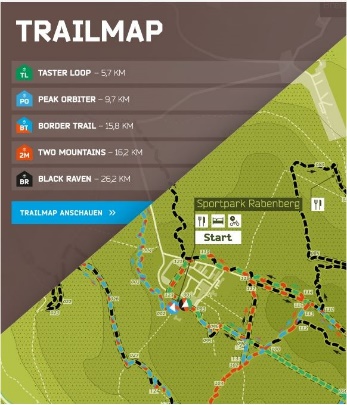                                  Abends: Heimatabend mit erzgebirgischen Spezialitäten 02.06.2018:           Gemeinsamer Ausflug „Erzgebirge“                                Fahrt mit der historischen Fichtelbergbahn, danach geht es mit der                                ältesten Schwebebahn auf den Fichtelberg und nach einer Einkehr                                 kleine Wanderung zurück zum Hotel.                                 Gemeinsames Abendessen 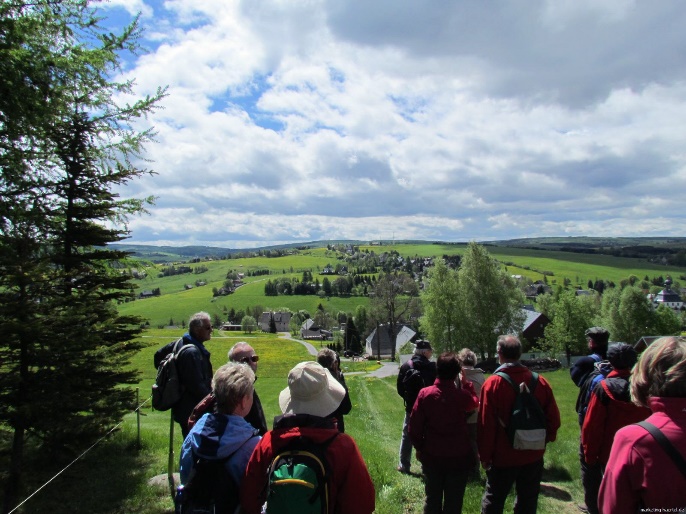 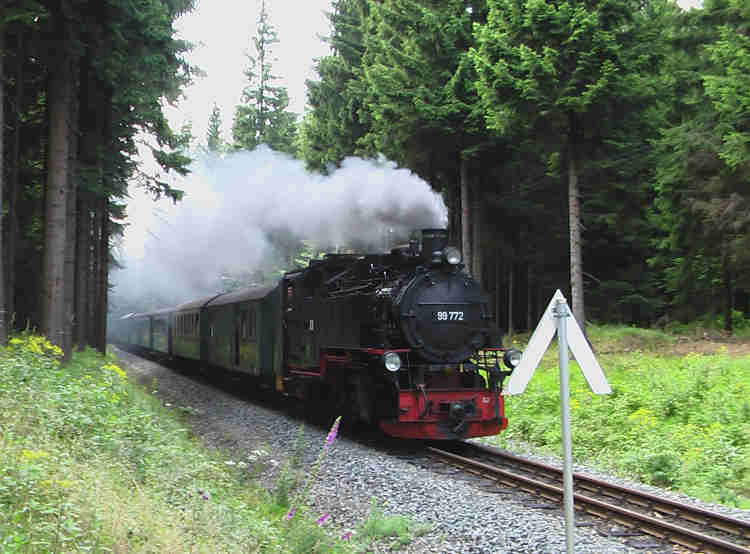 03.06.2018:          Abschlusswanderung (geführt) und Abschluss-Mountainbike-Tour                               Anschließend nachmittags Heimfahrt mit Einkehr in einer                               gemütlichen Gaststätte                                Ankunft in Gerolzhofen gegen 21:00hKosten:                 voraussichtlich 280,- € (bei Übernachtung im Doppelzimmer)                               Einzelzimmer gegen Aufpreis möglichAnmeldeschluß:  28.02.2018Anmeldung an:    Dierk Sparr                                dierk.sparr@googlemail.com                                Tel.: 09382/6594  oder  0160/94756495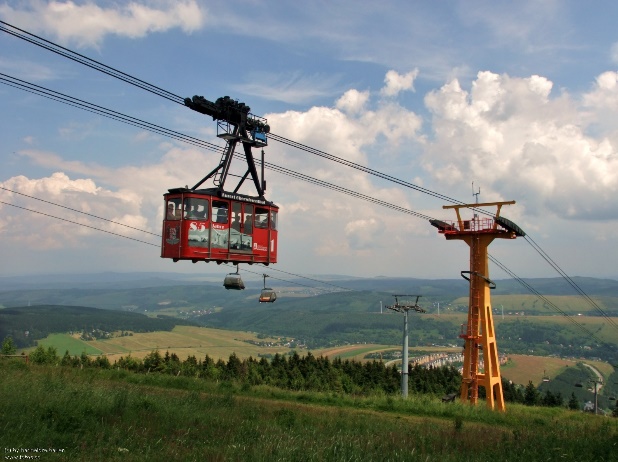 